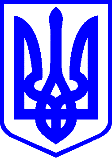 КИЇВСЬКА МІСЬКА РАДАІI СЕСІЯ   IX СКЛИКАННЯРІШЕННЯ________№_______________								ПРОЄКТВідповідно до статей 24, 26 Закону України «Про місцеве самоврядування в Україні», частини четвертої статті 2 Закону України «Про статус ветеранів війни, гарантії їх соціального захисту», з метою сприяння соціальної підтримки дітей - членів сімей осіб, які приймали участь у захисті територіальної цілісності та державного суверенітету на сході України, які приймали (приймають) участь у заходах, необхідних для забезпечення оборони України, захисту безпеки населення та інтересів держави у зв’язку з військовою агресією російської федерації проти України, та дітей членів сімей загиблих (померлих) Захисників та Захисниць України, Київська міська рада ВИРІШИЛА:1. Унести до додатка 1 до рішення Київської міської ради від 09 жовтня 2014 року № 271/271 «Про надання додаткових пільг та гарантій киянам - учасникам антитерористичної операції та членам їх сімей» (у редакції рішення Київської міської ради від 23 липня 2020 року № 52/9131), такі зміни:1.1. У підпункті 2.1.8 пункту 2.1 розділу 2 Порядку надання додаткових пільг та гарантій киянам-учасникам антитерористичної операції, членам їх сімей, членам сімей загиблих (померлих) учасників антитерористичної операції за рахунок коштів бюджету міста Києва, слова «пільга щодо плати за харчування» замінити словами «пільга на безоплатне харчування».1.2. У пункті 9.2 розділу 9 Порядку надання додаткових пільг та гарантій киянам-учасникам антитерористичної операції, членам їх сімей, членам сімей загиблих (померлих) учасників антитерористичної операції за рахунок коштів бюджету міста Києва, слова «пільга щодо плати за харчування» замінити словами «пільга на безоплатне харчування».2. Унести до додатка до рішення Київської міської ради від 03 березня 2016 року № 118/118 «Про надання додаткових пільг та гарантій сім'ям киян - Героїв Небесної Сотні та киянам - постраждалим учасникам Революції Гідності) (у редакції рішення Київської міської ради від 24 жовтня 2019 року № 15/7588), такі зміни:2.1. У підпункті 2.1.7. пункту 2.1. розділу 2 Порядку надання за рахунок коштів бюджету міста Києва додаткових пільг та гарантій членам сімей киян - Героїв Небесної Сотні та киянам - постраждалим учасникам Революції Гідності, слова «пільга щодо плати за харчування» замінити словами «пільга на безоплатне харчування».2.2. У підпункті 8.3. розділу 8 Порядку надання за рахунок коштів бюджету міста Києва додаткових пільг та гарантій членам сімей киян - Героїв Небесної Сотні та киянам - постраждалим учасникам Революції Гідності, слова «пільга щодо плати за харчування» замінити словами «пільга на безоплатне харчування».3. Унести зміни до рішення Київської міської ради від 15 грудня 2022 року № 5892/5933 «Про надання додаткових пільг та гарантій киянам, які приймали (приймають) участь у заходах, необхідних для забезпечення оборони України, захисту безпеки населення та інтересів держави у зв’язку з військовою агресією російської федерації проти України, членам їх сімей, членам загиблих (померлих) Захисників і Захисниць України» (далі - Рішення № 5892/5933) виклавши його назву в новій редакції: «Про надання додаткових пільг та гарантій киянам, які приймали (приймають) участь у заходах, необхідних для забезпечення оборони України, захисту безпеки населення та інтересів держави у зв’язку з військовою агресією російської федерації проти України, членам їх сімей, членам сімей загиблих (померлих) Захисників і Захисниць України».4. Підпункти 2.2 та 2.3 пункту 2 Рішення № 5892/5933 викласти у новій редакції:«2.2. Щорічно переглядати та затверджувати граничний розмір щорічної матеріальної допомоги киянам (особам з інвалідністю внаслідок війни I та II групи), які приймали (приймають) участь у заходах, необхідних для забезпечення оборони України, захисту безпеки населення та інтересів держави у зв’язку з військовою агресією російської федерації проти України, членам сімей загиблих (померлих) киян – Захисників і киянок – Захисниць України та киян – Захисників і киянок –Захисниць України, які перебувають в полоні або зникли безвісти.2.3. Щорічно переглядати та затверджувати граничний розмір непрацездатним батькам, дружинам (чоловікам); непрацездатним батькам, дружинам (чоловікам) і повнолітнім дітям, які мають статус особи з інвалідністю I, II, III групи; малолітнім та неповнолітнім дітям, пасинкам, падчеркам загиблих (померлих) киян – Захисників і киянок – Захисниць України та киян – Захисників і киянок –Захисниць України, які перебувають в полоні або зникли безвісти.».5. Унести зміни до додатка до Рішення № 5892/5933 виклавши його в новій редакції, що додається.6. Унести зміни до рішення Київської міської ради від 23 березня 2023 року № 6251/6292 «Про забезпечення харчуванням деяких категорій вихованців, учнів та студентів закладів освіти, заснованих на комунальній власності територіальної громади міста Києва, під час дії воєнного стану», виклавши пункт 3 у новій редакції:«3. Районним в місті Києві державним адміністраціям спільно з Департаментом освіти і науки виконавчого органу Київської міської ради (Київської міської державної адміністрації) та Департаментом соціальної політики виконавчого органу Київської міської ради (Київської міської державної адміністрації) забезпечити реалізацію цього рішення у межах повноважень, з урахуванням додатку до Рішення № 5892/5933».7.  Оприлюднити це рішення у встановленому порядку.8. Контроль за виконанням цього рішення покласти на постійну комісію Київської міської ради з питань охорони здоров’я та соціальної політики.Київський міський голова 					 	Віталій КЛИЧКОПОДАННЯ:ПОГОДЖЕННЯ:В. о. начальника управлінняправового забезпечення діяльностіКиївської міської ради                                                Валентина ПОЛОЖИШНИКПро внесення змін до деяких рішень Київської міської радиДепутати Київської міської ради                                           Вадим ВАСИЛЬЧУК                                  Андрій СТРАННІКОВ                                Наталія БЕРІКАШВІЛІ                                              Алла ШЛАПАК                     Олександр ПОГРЕБИСЬКИЙ                                      Юрій ФЕДОРЕНКОПостійна комісія Київської міської ради з питань охорони здоров’я та соціальної політикиГоловаМарина ПОРОШЕНКО СекретарЮлія УЛАСИК 